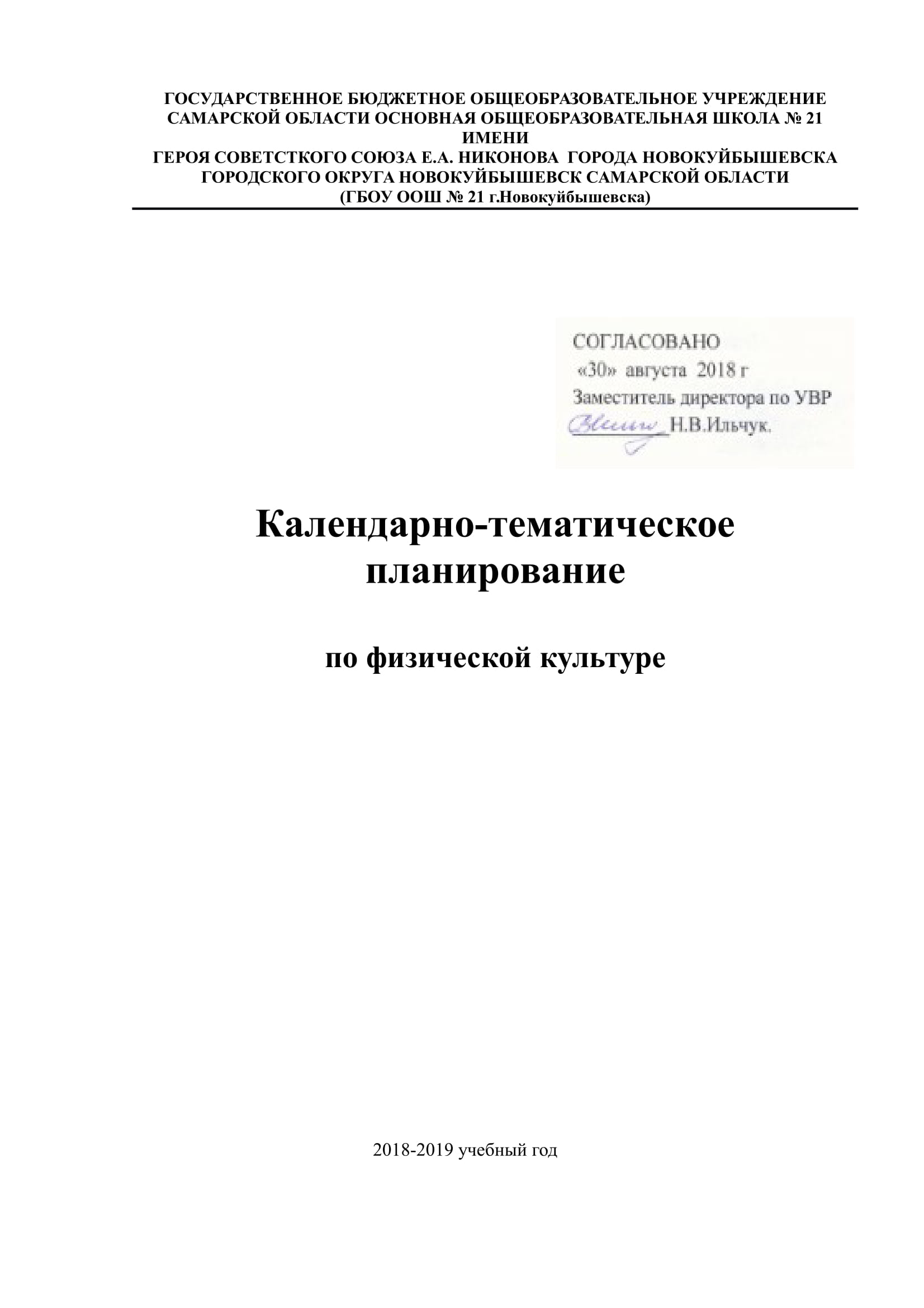 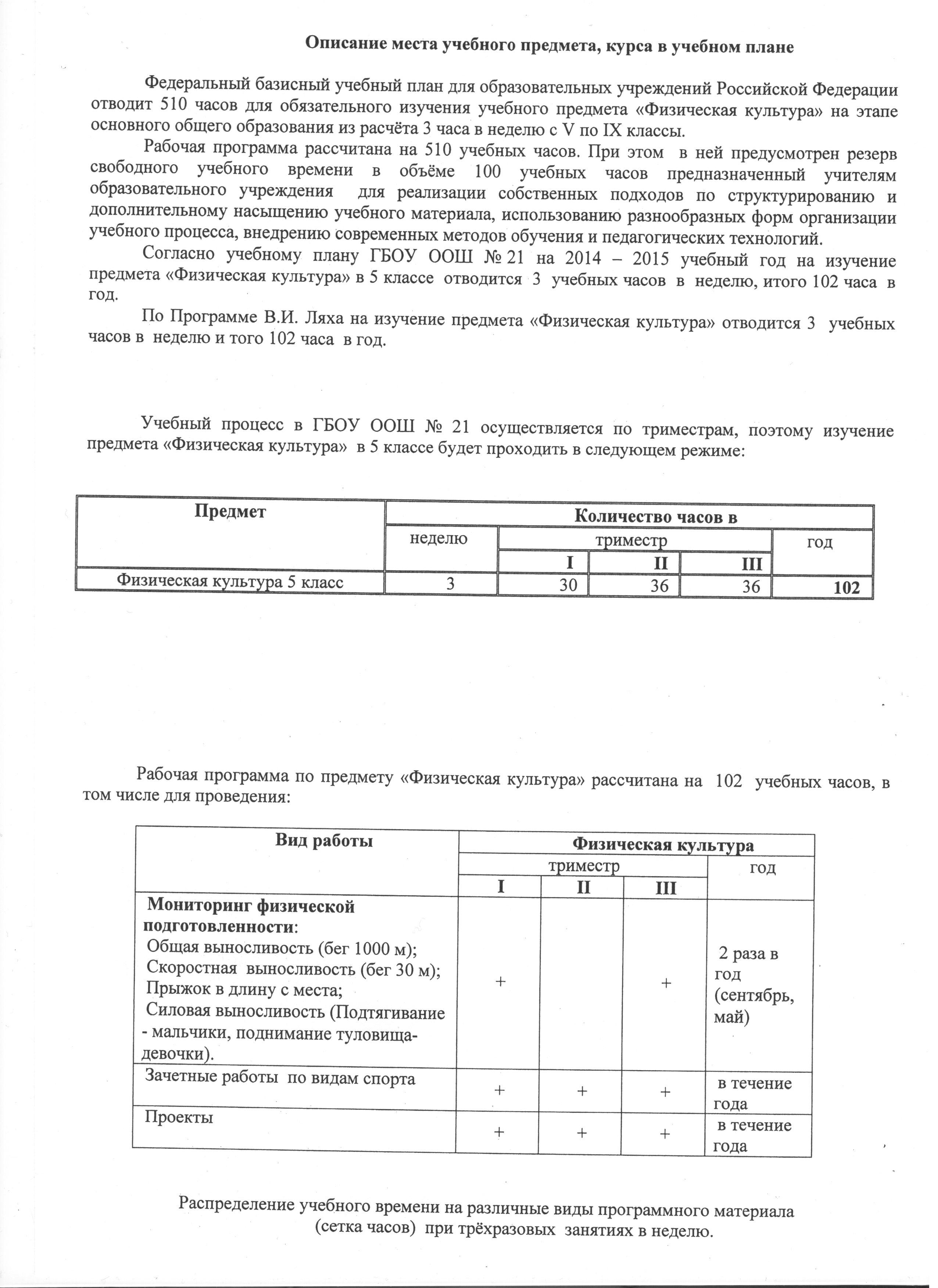 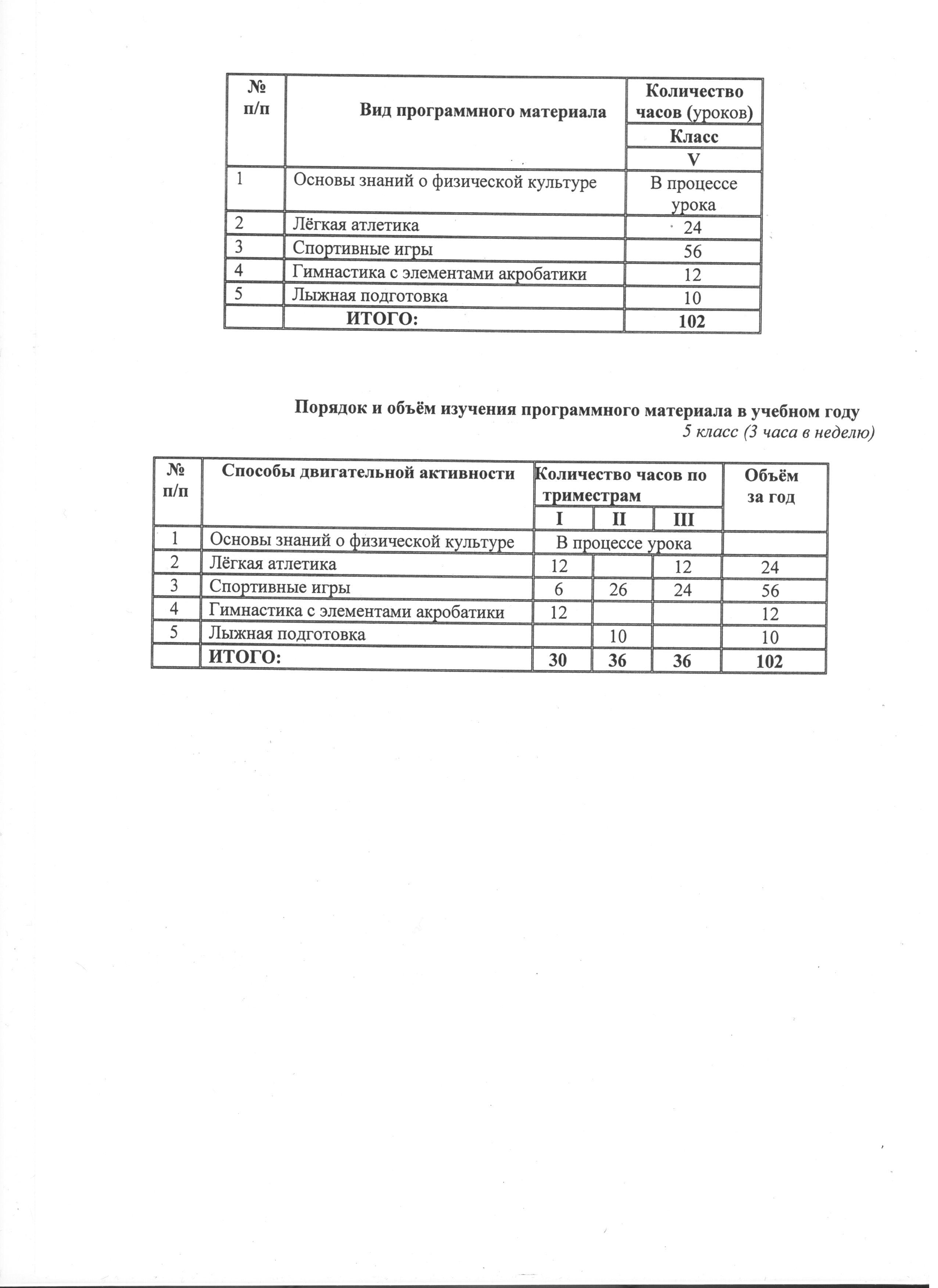 Календарно-тематическое планирование по физической культуре для 5 класса№НазваниеКолиТемы урокаКолиПримернаяПримернаяХарактеристиПланируемые результатыПланируемые результатыпраздела иличествчествдатадатака/темыоопроведенияпроведениядеятельностипчасовчасовурокаурокаученикананана№НазваниенатримПримЛичностныПознавателКоммуникаРегулятивнизучеуризучеестрернаяе УУДьные УУДтивныеые УУДниеокниедатаУУДтемыа1Лёгкая121Высокий старт до41УметьОсвоениеиспользоватинициативн.формулироватлетика10-15м, бег спробегать стехникиь общиеоеать иускорением 30-МаксимальнойнизкогоприемысотрудничесудерживатьСпринтер-40м, встречнаяскоростью 60мстартарешениятво –учебнуюский бег,эстафета,с низкогопоставленныставитьзадачуэстафетныйспециальныестарта.х задачвопросы,бегбеговыеобращатьсяупражнения,за помощьюразвитие скоро-стных качеств.Инструктаж поТБ.2Высокий старт до1УметьОсвоениеиспользоватинициативнформулирова10-15м, бег спробегать стехникиь общиеоеть иускорением 40-Максимальнойнизкогоприемысотрудничесудерживать50м, специальныескоростью 60мстарта.решениятво –учебнуюбеговыес низкогопоставленныставитьзадачуупражнения,старта.х задачвопросы,развитиеобращатьсяскоростныхза помощьювозможностей.Эстафеты.Влияниелегкоатлетическихупражнений наздоровье.3Высокий старт до1УметьОсвоениеиспользоватинициативнформулирова10-15м, бег спробегать стехникиь общиеоеть иускорением 50-Максимальнойнизкогоприемысотрудничесудерживать60м, специальныеМаксимальнойнизкогоприемысотрудничесудерживать60м, специальныескоростью 60мстарта.решениятво –учебнуюбеговыескоростью 60мстарта.решениятво –учебнуюупражнения,с низкогопоставленныставитьзадачуразвитиестарта.х задачвопросы,скоростныхстарта.х задачвопросы,скоростныхобращатьсявозможностей.обращатьсявозможностей.за помощьюЭстафеты.за помощьюВлияниелегкоатлетическихупражнений наразличныесистемыорганизма.4Бег на результат1УметьОсвоениеиспользоватинициативнформулирова60м, специальныепробегать стехникиь общиеоеть ибеговыеМаксимальнойнизкогоприемысотрудничесудерживатьупражнения,Максимальнойнизкогоприемысотрудничесудерживатьупражнения,скоростью 60мстарта.решениятво –учебнуюразвитиескоростью 60мстарта.решениятво –учебнуюскоростныхс низкогопоставленныставитьзадачувозможностей.старта.х задачвопросы,Эстафеты.обращатьсяВлияние легко-обращатьсяВлияние легко-за помощьюатлетическихза помощьюупражнений наразличныесистемыорганизма.2Прыжок5Обучение31Уметь прыгатьОвладетьвыбиратьзадаватьсличатьв длину,отталкиванию ввтехникойнаиболеевопросы,способметаниепрыжке в длинудлину с разбега,прыжка.эффективныобращатьсядействия ималого мячаспособом «согнувметатье способыза помощью;его результатноги», прыжок смяч врешенияс заданным7-9 шагов разбега.горизонтальнузадач.эталономМетание малогоюмяча вцель.горизонтальнуюцель (1x1) с 5-6м.ОРУ. Спе-циальные беговыеупражнения.6Прыжок с 7-91Уметь прыгатьОвладетьвыбиратьзадаватьсличатьшагов разбега.втехникойнаиболеевопросы,способМетаниедлину с разбега,прыжка.эффективныобращатьсядействия ималого мяча вметатье способыза помощью;его результатвертикальнуюмяч врешенияс заданнымцель (1x1) с 5-6м.мяч врешенияс заданнымцель (1x1) с 5-6м.горизонтальнузадач.эталономОРУ.горизонтальнузадач.эталономОРУ.ююСпециальныецель.беговые уп-ражнения.Развитиескоростно-силовых качеств.7Прыжок с 7-91Уметь прыгатьОвладетьвыбиратьзадаватьсличатьшагов разбега.в длину стехникойнаиболеевопросы,способМетание малогоразбега, метатьпрыжка.эффективныобращатьсядействия имяча вмяч с разбегапрыжка.эффективныобращатьсядействия имяча вмяч с разбегае способыза помощью;его результатгоризонтальнуюе способыза помощью;его результатцель (1x1) с 5-6 м.решенияс заданнымОРУ. Специальныезадач.эталономбеговыеупражнения.Развитиескоростно-силовыхкачеств.8Бег в1Уметь прыгатьОвладетьвыбиратьзадаватьсличатьравномерномвтехникойнаиболеевопросы,способтемпе.длину с разбега,прыжка.эффективныобращатьсядействия иБег 1000м. ОРУ.длину с разбега,прыжка.эффективныобращатьсядействия иБег 1000м. ОРУ.метатье способыза помощью;его результатБег наРазвитиеметатье способыза помощью;его результатБег наРазвитиемяч врешенияс заданнымБег навыносливости.мяч врешенияс заданнымсредниевыносливости.горизонтальнузадач.эталономсредниегоризонтальнузадач.эталономдистанцииюцель.3Кроссовая9Равномерный бег41Уметь бегать вОвладетьвыбиратьзадаватьсличатьподготовка10 минут. ОРУ.равномерномтехникойнаиболеевопросы,способПодвижные игры.темпе до 20 ми-эффективныобращатьсядействия иРазвитиенут.е способыза помощью;его результатвыносливости.решенияс заданнымзадач.эталоном10Равномерный бег1Уметь бегать вОвладетьвыбиратьзадаватьсличать12 минут. Бег вравномерномтехникойнаиболеевопросы,способгору. Преодолениетемпе до 20 ми-эффективныобращатьсядействия ипрепятствий. ОРУ.нут.е способыза помощью;его результатСпортивные игры.решенияс заданнымРазвитиевыносливзадач.эталономости.11Равномерный бег1Уметь бегать вОвладетьвыбиратьзадаватьсличать12 минут.равномерномтехникойнаиболеевопросы,способЧередование бег стемпе до 20 ми-эффективныобращатьсядействия иходьбой. ОРУ.нут.е способыза помощью;его результатПодвижные игры.решенияс заданнымРазвитиезадач.эталономвыносливости.12Равномерный бег1Уметь бегать вОвладетьвыбиратьзадаватьсличать12 минут. ОРУ.равномерномтехникойнаиболеевопросы,способПреодолениетемпе до 20 ми-эффективныобращатьсядействия ипрепятствий.нут.е способыза помощью;его результатСпортивные игры.решенияс заданнымРазвитиезадач.эталономвыносливости.4Гимнастика1213Перестроение из41УметьОсвоитьсамостоятелслушатьвыбиратьколонны повыполнять ком-подводящиеьнособеседника,действия водному в колоннубинацию изупражнениявыделять иформулировсоответствииВисы.по четыребинацию изупражнениявыделять иформулировсоответствииВисы.по четыреразученныхформулировать своиспоставленноВисы.дроблением иразученныхформулировать своиспоставленноСтроевыедроблением иэлементов,атьзатрудненияй задачей иСтроевыесведением. ОРУэлементов,атьзатрудненияй задачей иупражнениясведением. ОРУэлементов,атьзатрудненияй задачей иупражнениябез предметов настроевыепознавательусловиями еебез предметов настроевыепознавательусловиями ееместе. Вис согнув-упражнения.ную цель.реализации.шись, виспрогнувшись(мальчики), сме-шанные висы(девочки).Развитие силовыхспособностей.Значениегимнастическихупражнений длясохраненияправильнойосанки.Инструктаж поТБ.14Перестроение из1УметьОсвоитьсамостоятелслушатьвыбиратьколонны повыполнять ком-подводящиеьнособеседника,действия водному в колоннубинацию изупражнениявыделять иформулировсоответствиипо четыребинацию изупражнениявыделять иформулировсоответствиипо четыреразученныхформулировать своипоставленнойдроблением иразученныхформулировать своипоставленнойдроблением иэлементов,атьзатруднениязадачей исведением. ОРУэлементов,атьзатруднениязадачей ибез предметов настроевыепознавательусловиями ееместе. Вис согнув-упражнения.ную цель.реализации.шись, виспрогнувшись -мальчики (М), сме-шанные висы -девочки (Д).Подтягивание ввисе. Развитиесиловыхспособностей.15Перестроение из1УметьОсвоитьсамостоятелслушатьвыбиратьколонны повыполнять ком-подводящиеьнособеседника,действия водному в колоннубинацию изупражнениявыделять иформулировсоответствиипо четыребинацию изупражнениявыделять иформулировсоответствиипо четыреразученныхформулировать своиспоставленнодроблением иразученныхформулировать своиспоставленнодроблением иэлементов,атьзатрудненияй задачей исведением. ОРУэлементов,атьзатрудненияй задачей ибез предметов.строевыепознавательусловиями ееВис согнувшись,упражнения.ную цель.реализации.виспрогнувшись(М), смешанныевисы (Д).Подтягивание ввисе. Развитиесиловыхспособностей16Перестроение из1УметьОсвоитьсамостоятелслушатьвыбиратьколонны повыполнять ком-подводящиеьнособеседника,действия водному в колоннубинацию изупражнениявыделять иформулировсоответствиипо четыребинацию изупражнениявыделять иформулировсоответствиипо четыреразученныхформулировать своипоставленнойдроблением иразученныхформулировать своипоставленнойдроблением иэлементов,атьзатруднениязадачей исведением. ОРУэлементов,атьзатруднениязадачей ибез предметов.строевыепознавательусловиями ееВис согнувшись,упражнения.ную цель.реализации.виспрогнувшись(М), смешанныевисы (Д).Подтягивание ввисе..5Опорный17Перестроение из41УметьОвладетьвыбиратьзадаватьсличатьпрыжок,колонны по два ввыполнятьтехникойнаиболеевопросы,способстроевыеколонну поопорныйпрыжка.эффективныобращатьсядействия иупражненияодномуопорныйпрыжка.эффективныобращатьсядействия иупражненияодномупрыжок,е способыза помощьюего результатразведением ипрыжок,е способыза помощьюего результатразведением истроевыерешенияс заданнымслиянием построевыерешенияс заданнымвосемь вупражнениязадач.эталономдвижении. ОРУ спредметами наместе. Вскок вупор присев.Развитие силовыхспособностей.18Перестроение из1УметьОвладетьвыбиратьзадаватьсличатьколонны по два ввыполнятьтехникойнаиболеевопросы,способколонну поопорныйпрыжка.эффективныобращатьсядействия иодномуопорныйпрыжка.эффективныобращатьсядействия иодномупрыжок,е способыза помощьюего результатразведением ипрыжок,е способыза помощьюего результатразведением истроевыерешенияс заданнымслиянием построевыерешенияс заданнымвосемь вупражнениязадач.эталономдвижении. ОРУ спредметами наместе. Вскок вупор присев.Развитие силовыхспособностей.19Перестроение из1УметьОвладетьвыбиратьзадаватьсличатьколонны повыполнятьтехникойнаиболеевопросы,способчетыре в колоннувыполнятьтехникойнаиболеевопросы,способчетыре в колоннуопорныйпрыжка.эффективныобращатьсядействия ипо одномуопорныйпрыжка.эффективныобращатьсядействия ипо одномупрыжок,е способыза помощьюего результатразведением ипрыжок,е способыза помощьюего результатслиянием построевыерешенияс заданнымвосемь вупражнениязадач.эталономдвижении. ОРУ спредметами наместе. Вскок вупор присев.Соскокпрогнувшись.Развитие силовыхспособностей.20Перестроение из1УметьОвладетьвыбиратьзадаватьсличатьколонны по два ивыполнятьтехникойнаиболеевопросы,способпо четыре ввыполнятьтехникойнаиболеевопросы,способпо четыре вопорныйпрыжка.эффективныобращатьсядействия иколонну поопорныйпрыжка.эффективныобращатьсядействия иколонну попрыжок,е способыза помощьюего результатодномупрыжок,е способыза помощьюего результатразведением истроевыерешенияс заданнымслиянием поупражнениязадач.эталономвосемь вдвижении. ОРУ спредметами наместе. Вскок вупор присев.Соскокпрогнувшись.Развитиесиловыхспособностей.6Акробатика21Строевой шаг.41УметьОсваиватьиспользоватопределятьориентироватКувырок вперёд.выполнятьакробатичесь знаково-цели,ься вЭстафеты. ОРУ ввыполнятьакробатичесь знаково-цели,ься вЭстафеты. ОРУ вкувыркикиесимволическфункцииразнообразиидвижении.кувыркикиесимволическфункцииразнообразиидвижении.вперёд.элементы вие средства,участников,способовРазвитиевперёд.элементы вие средства,участников,способовкоординацион-целомв том числеспособырешенияныхмодели ивзаимодейстзадач;способностей.модели ивзаимодейстзадач;способностей.схемы, длявия;коррекция –схемы, длявия;коррекция –решениякоординироввноситьзадач.ать идополнения иприниматьизменения вразличныепланпозиции водействия.взаимодействии22Кувырок вперед1УметьОсваиватьиспользоватопределятьориентировати назад.выполнять ку-акробатичесь знаково-цели,ься вЭстафеты. ОРУ ввырки вперёд,киесимволическфункцииразнообразиидвижении.назад.киесимволическфункцииразнообразиидвижении.назад.элементы вие средства,участников,способовРазвитиеэлементы вие средства,участников,способовкоординационныцеломв том числеспособырешениях способностей.модели ивзаимодейстзадач;схемы, длявия;коррекция –решениякоординироввноситьзадач.ать идополнения иприниматьизменения вразличныепланпозиции водействия.взаимодействии23Кувырок вперед и1УметьОсваиватьиспользоватопределятьориентироватназад. Стойка навыполнять ку-акробатичесь знаково-цели,ься влопатках.вырки, стойкукиесимволическфункцииразнообразииЭстафеты. ОРУ вна лопатках.киесимволическфункцииразнообразииЭстафеты. ОРУ вна лопатках.элементы вие средства,участников,способовдвижении.элементы вие средства,участников,способовРазвитиецеломв том числеспособырешениякоординационныхмодели ивзаимодейстзадач;способностей.схемы, длявия;коррекция –решениякоординироввноситьзадач.ать идополнения иприниматьизменения вразличныепланпозиции водействия.взаимодействии24Кувырок вперед и1УметьОсваиватьиспользоватопределятьориентироватназад. Стойка навыполнять ку-акробатичесь знаково-цели,ься влопатках.вырки, стойкуЭстафеты. ОРУ вна лопатках.киесимволическфункцииразнообразиидвижении.элементы вие средства,участников,способовРазвитиеэлементы вие средства,участников,способовРазвитиецеломв том числеспособырешениякоординационныхцеломв том числеспособырешениякоординационныхмодели ивзаимодейстзадач;способностей.модели ивзаимодейстзадач;схемы, длявия;коррекция –решениякоординироввноситьзадач.ать идополнения иприниматьизменения вразличныепланпозиции водействия.взаимодействии7Спортивные1625Стойка и161Уметь играть вОписыватьмоделироватвзаимодейстприменятьигрыпередвижениябаскетбол потехникуь техникувовать соправилаигрока. Ведениеупрощеннымигровыхигровыхсверстникамподборамяча на месте.упрощеннымигровыхигровыхсверстникамподборамяча на месте.правилам,приемов.действий ии в процессеодежды дляБаскетболОстановкаправилам,приемов.действий ии в процессеодежды дляБаскетболпрыжком. Ловлявыполнятьприемов.совместногозанятиймяча двумяправильноосвоениябаскетболом.руками от грудитехническиетехническийна месте в парах.действия.техническийна месте в парах.действия.действийИгра в мини-действийбаскетбол.Развитиекоординационныхкачеств. ПравилаТБ при игре вбаскетбол.26Стойка и1Уметь играть вОписыватьмоделироватвзаимодейстприменятьпередвижениябаскетбол потехникуь техникувовать соправилаигрока. Ведениебаскетбол потехникуь техникувовать соправилаигрока. Ведениеупрощеннымигровыхигровыхсверстникамподборамяча на месте.упрощеннымигровыхигровыхсверстникамподборамяча на месте.правилам,приемов.действий ии в процессеодежды дляОстановкаправилам,приемов.действий ии в процессеодежды дляпрыжком. Ловлявыполнятьприемов.совместногозанятиймяча двумяправильноосвоениябаскетболом.руками от грудитехническиетехническийна месте в парах.действия.техническийна месте в парах.действия.действийИгра в мини-действийбаскетбол.Развитиекоординационныхкачеств.Терминологиябаскетбола27Стойка и1Уметь играть вОписыватьмоделироватвзаимодейстприменятьпередвижениябаскетбол потехникуь техникувовать соправилабаскетбол потехникуь техникувовать соправилаигрока. Ведениеупрощеннымигровыхигровыхсверстникамподборамяча на месте.правилам,приемов.действий ии в процессеодежды дляОстановкавыполнятьприемов.совместногозанятийпрыжком. Ловляправильноосвоениябаскетболом.мяча двумятехническиеосвоениябаскетболом.руками от грудитехническиетехническийруками от грудидействия.техническийна месте вдействия.действийна месте вдействийтройках. Бросокдвумя руками отголовы послеловли. Игра вмини-баскетбол.Развитиекоординационныхкачеств.Терминологиябаскетбола.28Стойка и1Уметь играть вОписыватьмоделироватвзаимодейстприменятьпередвижениябаскетбол потехникуь техникувовать соправилаигрока. Ведениебаскетбол потехникуь техникувовать соправилаигрока. Ведениеупрощеннымигровыхигровыхсверстникамподборамяча на месте.упрощеннымигровыхигровыхсверстникамподборамяча на месте.правилам,приемов.действий ии в процессеодежды дляОстановкаправилам,приемов.действий ии в процессеодежды дляпрыжком. Ловлявыполнятьприемов.совместногозанятиймяча двумяправильноосвоениябаскетболом.руками от грудитехническиетехническийна месте в парах сдействия.техническийна месте в парах сдействия.действийшагом. Игра вдействиймини-баскетбол.Решение задачигровой исоревновательнойдеятельности спомощьюдвигательныхдействий.29Стойка и1Уметь играть вОписыватьмоделироватвзаимодейстприменятьпередвижениябаскетбол потехникуь техникувовать соправилаигрока. Ведениебаскетбол потехникуь техникувовать соправилаигрока. Ведениеупрощеннымигровыхигровыхсверстникамподборамяча в движенииупрощеннымигровыхигровыхсверстникамподборамяча в движенииправилам,приемов.действий ии в процессеодежды дляшагом. Остановкаправилам,приемов.действий ии в процессеодежды дляпрыжком. Ловлявыполнятьприемов.совместногозанятиймяча двумяправильноосвоениябаскетболом.руками от грудитехническиетехническийна месте в круге.действия.техническийна месте в круге.действия.действийБросок двумядействийруками от головыс места. Игра вмини-баскетбол.Развитиекоординационныхкачеств.30Стойка и1Уметь играть вОписыватьмоделироватвзаимодейстприменятьпередвижениябаскетбол потехникуь техникувовать соправилаигрока. Ведениебаскетбол потехникуь техникувовать соправилаигрока. Ведениеупрощеннымигровыхигровыхсверстникамподборамяча на месте.упрощеннымигровыхигровыхсверстникамподборамяча на месте.правилам,приемов.действий ии в процессеодежды дляОстановкаправилам,приемов.действий ии в процессеодежды дляпрыжком. Ловлявыполнятьприемов.совместногозанятиймяча двумяправильноосвоениябаскетболом.руками от грудитехническиетехническийна месте в круге.действия.техническийна месте в круге.действия.действийБросок двумядействийруками от головыс места. Игра вмини-баскетбол.31Стойка и2Уметь играть вОписыватьмоделироватвзаимодейстприменятьпередвижениябаскетбол потехникуь техникувовать соправилаигрока. Ведениебаскетбол потехникуь техникувовать соправилаигрока. Ведениеупрощеннымигровыхигровыхсверстникамподборамяча супрощеннымигровыхигровыхсверстникамподборамяча справилам,приемов.действий ии в процессеодежды дляизменениемправилам,приемов.действий ии в процессеодежды дляскорости. Ловлявыполнятьприемов.совместногозанятиймяча двумяправильноосвоениябаскетболом.руками от груди втехническиетехническийквадрате. Бросокдействия.техническийквадрате. Бросокдействия.действийдвумя снизу вдействийдвижении. Игра вмини-баскетбол.Развитиекоординационныхкачеств.Терминологиябаскетбола.32Стойка и2Уметь играть вОписыватьмоделироватвзаимодейстприменятьпередвижениябаскетбол потехникуь техникувовать соправилаигрока. Ведениеупрощеннымигровыхигровыхсверстникамподборамяча справилам,приемов.действий ии в процессеодежды дляизменениемвыполнятьприемов.совместногозанятийскорости. Бросокправильноосвоениябаскетболом.двумя рукамитехническиеосвоениябаскетболом.двумя рукамитехническиетехническийснизу в движении.действия.техническийснизу в движении.действия.действийПозиционное на-действийпадение 5:0 безизмененияпозиции игроков.Игра в мини-баскетбол.Развитиекоординационныхкачеств.Терминологиябаскетбола.33Стойка и2Уметь играть вОписыватьмоделироватвзаимодейстприменятьпередвижениябаскетбол потехникуь техникувовать соправилаигрока. Ведениебаскетбол потехникуь техникувовать соправилаигрока. Ведениеупрощеннымигровыхигровыхсверстникамподборамяча супрощеннымигровыхигровыхсверстникамподборамяча справилам,приемов.действий ии в процессеодежды дляизменениемправилам,приемов.действий ии в процессеодежды дляскорости. Бросоквыполнятьприемов.совместногозанятийдвумя рукамиправильноосвоениябаскетболом.снизу в движении.техническиетехническийПозиционноедействия.техническийПозиционноедействия.действийнападение 5:0 бездействийизмененияпозиции игроков.Игра в мини-баскетбол.Развитиекоординационныхкачеств.34Стойка и2Уметь играть вОписыватьмоделироватвзаимодейстприменятьпередвижениябаскетбол потехникуь техникувовать соправилаигрока. Ведениеупрощеннымигровыхигровыхсверстникамподборамяча справилам,приемов.действий ии в процессеодежды дляизменениемвыполнятьприемов.совместногозанятийскорости иправильноосвоениябаскетболом.высоты отскока.техническиеосвоениябаскетболом.высоты отскока.техническиетехническийБросок двумядействия.техническийБросок двумядействия.действийруками снизу вдействийдвижении.Позиционноенападение 5:0 безизмененияпозиции игроков.Игра в мини-баскетбол.Развитиекоординационных качеств.35Стойка и2Уметь играть вОписыватьмоделироватвзаимодейстприменятьпередвижениябаскетбол потехникуь техникувовать соправилаигрока. Ведениеупрощеннымигровыхигровыхсверстникамподборамяча супрощеннымигровыхигровыхсверстникамподборамяча справилам,приемов.действий ии в процессеодежды дляизменениемправилам,приемов.действий ии в процессеодежды дляизменениемвыполнятьприемов.совместногозанятийскорости ивыполнятьприемов.совместногозанятийвысоты отскока.правильноосвоениябаскетболом.высоты отскока.техническиеосвоениябаскетболом.техническиеБросок двумядействия.техническийруками снизу вдействийдвижении.Позиционноенападение 5:0 безизмененияпозиции игроков.Игра в мини-баскетбол.Развитиекоординационныхкачеств.36Ведение мяча2Уметь играть вОписыватьмоделироватвзаимодейстприменятьведущей ибаскетбол потехникуь техникувовать соправиланеведущейупрощеннымигровыхигровыхсверстникамподбораруками поупрощеннымигровыхигровыхсверстникамподбораруками поправилам,приемов.действий ии в процессеодежды дляпрямой. Бросокправилам,приемов.действий ии в процессеодежды дляпрямой. Бросоквыполнятьприемов.совместногозанятийдвумя рукамивыполнятьприемов.совместногозанятийснизу в движении.правильноосвоениябаскетболом.снизу в движении.техническиеосвоениябаскетболом.ПозиционноетехническиетехническийПозиционноедействия.техническийнападение 5:0 бездействия.действийнападение 5:0 бездействийизмененияпозиции игроков.Игра37Стойка и2Уметь играть вОписыватьмоделироватвзаимодейстприменятьпередвижениябаскетбол потехникуь техникувовать соправилаигрока.упрощеннымигровыхигровыхсверстникамподбораВырывание иупрощеннымигровыхигровыхсверстникамподбораВырывание иправилам,приемов.действий ии в процессеодежды длявыбивание мяча.правилам,приемов.действий ии в процессеодежды длявыбивание мяча.выполнятьприемов.совместногозанятийБросок однойвыполнятьприемов.совместногозанятийрукой от плеча направильноосвоениябаскетболом.рукой от плеча натехническиеосвоениябаскетболом.месте. Нападениетехническиетехническийместе. Нападениедействия.техническийбыстрымдействия.действийбыстрымдействийпрорывом. Игра вмини-баскетбол.Развитиекоординационныхкачеств. Термино-логия баскетбола.38Стойка и2Уметь играть вОписыватьмоделироватвзаимодейстприменятьпередвижениябаскетбол потехникуь техникувовать соправилаигрока.упрощеннымигровыхигровыхсверстникамподбораВырывание иупрощеннымигровыхигровыхсверстникамподбораВырывание иправилам,приемов.действий ии в процессеодежды длявыбиваниеправилам,приемов.действий ии в процессеодежды длявыбиваниевыполнятьприемов.совместногозанятиймяча. Бросоквыполнятьприемов.совместногозанятийодной рукой отправильноосвоениябаскетболом.одной рукой оттехническиеосвоениябаскетболом.плеча на месте.техническиетехническийплеча на месте.техническийНападениедействия.действийбыстрымпрорывом. Играв мини-баскетбол.Развитиекоординационных качеств.39Стойка и2Уметь играть вОписыватьмоделироватвзаимодейстприменятьпередвижениябаскетбол потехникуь техникувовать соправилаигрока.упрощеннымигровыхигровыхсверстникамподбораВырывание иупрощеннымигровыхигровыхсверстникамподбораВырывание иправилам,приемов.действий ии в процессеодежды длявыбивание мяча.правилам,приемов.действий ии в процессеодежды длявыбивание мяча.выполнятьприемов.совместногозанятийБросок однойвыполнятьприемов.совместногозанятийБросок однойправильноосвоениябаскетболом.рукой от плеча стехническиеосвоениябаскетболом.места.действия.техническийНападениедействийбыстрым про-рывом. Игра вмини-баскетбол.Развитиекоординационных качеств.40Стойка и2Уметь играть вОписыватьмоделироватвзаимодейстприменятьпередвижениябаскетбол потехникуь техникувовать соправилаигрока.упрощеннымигровыхигровыхсверстникамподбораВырывание иупрощеннымигровыхигровыхсверстникамподбораВырывание иправилам,приемов.действий ии в процессеодежды длявыбивание мяча.правилам,приемов.действий ии в процессеодежды длявыбивание мяча.выполнятьприемов.совместногозанятийБросок двумявыполнятьприемов.совместногозанятийБросок двумяправильноосвоениябаскетболом.руками оттехническиеосвоениябаскетболом.головы вдействия.техническийдвижении.действийВзаимодействиедвух игроков.Нападениебыстрымпрорывом. Играв мини-баскетбол.Развитиекоордина-ционныхкачеств.Терминологиябаскетбола.8Спортивные1241Стойка игрока.2Уметь играть вОписыватьмоделироватвзаимодейстуважительноигрыПеремещение вволейбол потехникуь техникувовать соотноситься кстойке. Передачаупрощеннымигровыхигровыхсверстникампартнеру.двумя рукамиправилам,действий идействий ии в процессеВолейболсверху на месте.выполнятьдействий идействий ии в процессеВолейболсверху на месте.выполнятьприемовприемовсовместногоЭстафеты.правильноприемовприемовсовместногоЭстафеты.правильноволейболаосвоенияПодвижные игрытехническиеволейболаосвоенияс элементамидействия.техническийволейбола.действийволейбола.42Стойка игрока.2Уметь играть вОписыватьмоделироватвзаимодейстуважительноПеремещение вволейбол потехникуь техникувовать соотноситься кстойке. Передачаупрощеннымигровыхигровыхсверстникампартнеру.двумя рукамиправилам,игровыхигровыхсверстникампартнеру.двумя рукамиправилам,действий идействий ии в процессесверху на месте.выполнятьдействий идействий ии в процессесверху на месте.выполнятьприемовприемовсовместногоЭстафеты.правильноприемовприемовсовместногоПодвижные игрытехническиеволейболаосвоенияс элементамидействия.техническийволейбола.действийволейбола43Стойка игрока.2Уметь играть вОписыватьмоделироватвзаимодейстуважительноПеремещение вволейбол потехникуь техникувовать соотноситься кстойке. Передачаупрощеннымигровыхигровыхсверстникампартнеру.двумя рукамиупрощеннымигровыхигровыхсверстникампартнеру.двумя рукамиправилам,действий идействий ии в процессесверху на месте.правилам,действий идействий ии в процессесверху на месте.выполнятьприемовприемовсовместногоЭстафеты.выполнятьприемовприемовсовместногоЭстафеты.правильноволейболаосвоенияПодвижные игрыправильноволейболаосвоенияс элементамитехническиетехническийволейбола.действия.действийволейбола44Стойка игрока.2Уметь играть вОписыватьмоделироватвзаимодейстуважительноПеремещение вволейбол потехникуь техникувовать соотноситься кстойке. Передачаволейбол потехникуь техникувовать соотноситься кстойке. Передачаупрощеннымигровыхигровыхсверстникампартнеру.двумя рукамиупрощеннымигровыхигровыхсверстникампартнеру.двумя рукамиправилам,действий идействий ии в процессесверху на месте иправилам,действий идействий ии в процессепосле передачивыполнятьприемовприемовсовместноговперед. Эстафеты.правильноволейболаосвоенияПодвижные игрыправильноволейболаосвоенияПодвижные игрытехническиетехническийс элементамитехническиетехническийс элементамидействия.действийволейбола.действия.действийволейбола45Стойка игрока.2Уметь играть вОписыватьмоделироватвзаимодейстуважительноПеремещение вволейбол потехникуь техникувовать соотноситься кстойке. Передачаволейбол потехникуь техникувовать соотноситься кстойке. Передачаупрощеннымигровыхигровыхсверстникампартнеру.двумя рукамиупрощеннымигровыхигровыхсверстникампартнеру.двумя рукамиправилам,действий идействий ии в процессесверху на месте иправилам,действий идействий ии в процессепосле передачивыполнятьприемовприемовсовместноговперед. Приемправильноволейболаосвоениямяча снизу двумятехническиетехническийруками над собой.техническиетехническийруками над собой.действия.действийЭстафеты. Игра вдействия.действийЭстафеты. Игра вволейболамини-волейболволейбола46Стойка игрока.2Уметь играть вОписыватьмоделироватвзаимодейстуважительноПеремещение вволейбол потехникуь техникувовать соотноситься кстойке. Передачаупрощеннымигровыхигровыхсверстникампартнеру.двумя рукамиправилам,действий идействий ии в процессесверху на месте ивыполнятьприемовприемовсовместногопосле передачиправильноволейболаосвоениявперед. Приемтехническиетехническиймяча снизу двумядействия.действийруками над собой.волейбола.Эстафеты. Игра вмини-волейбол47Стойка игрока.2Уметь играть вОписыватьмоделироватвзаимодейстуважительноПеремещение вволейбол потехникуь техникувовать соотноситься кстойке.упрощеннымигровыхигровыхсверстникампартнеру.Передача двумяправилам,действий идействий ии в процессеруками сверху навыполнятьприемовприемовсовместногоместе и послеправильноволейболаосвоенияпередачи вперед.правильноволейболаосвоенияпередачи вперед.техническиетехническийПрием мяча снизутехническиетехническийПрием мяча снизудействия.действийдвумя руками наддействия.действийдвумя руками надволейболасобой. Эстафеты.волейболаИгра в мини-волейбол48Стойка игрока.2Уметь играть вОписыватьмоделироватвзаимодейстуважительноПеремещение вволейбол потехникуь техникувовать соотноситься кстойке.упрощеннымигровыхигровыхсверстникампартнеру.Передача двумяправилам,действий идействий ии в процессеруками сверху ввыполнятьприемовприемовсовместногопарах. Прием мячаправильноволейболаосвоенияснизу двумяправильноволейболаосвоенияснизу двумятехническиетехническийруками над собойтехническиетехническийруками над собойдействия.действийи на сетку.действия.действийи на сетку.волейболаЭстафеты. Игра вволейболамини-волейбол.49Стойка игрока.2Уметь играть вОписыватьмоделироватвзаимодейстуважительноПеремещение вволейбол потехникуь техникувовать соотноситься кстойке.упрощеннымигровыхигровыхсверстникампартнеру.Передача двумяправилам,действий идействий ии в процессеруками сверху ввыполнятьприемовприемовсовместногопарах.правильноволейболаосвоенияПрием мяча снизутехническиетехническийдвумя руками наддействия.действийсобой и на сетку.волейболаНижняя прямаяволейболаНижняя прямаяподача с 3-6м.Эстафеты. Игра вмини-волейбол.50Стойка игрока.2Уметь играть вОписыватьмоделироватвзаимодейстуважительноПеремещение вволейбол потехникуь техникувовать соотноситься кстойке.упрощеннымигровыхигровыхсверстникампартнеру.Передача двумяправилам,действий идействий ии в процессеруками сверху ввыполнятьприемовприемовсовместногопарах. Прием мячавыполнятьприемовприемовсовместногопарах. Прием мячаправильноволейболаосвоенияснизу двумяправильноволейболаосвоенияснизу двумятехническиетехническийруками над собойтехническиетехническийи на сетку.действия.действийНижняя прямаяволейболаподача с 3-6м.волейболаподача с 3-6м.Эстафеты. Игра вмини-волейбол.51Стойка игрока.2Уметь играть вОписыватьмоделироватвзаимодейстуважительноПеремещение вволейбол потехникуь техникувовать соотноситься кстойке.упрощеннымигровыхигровыхсверстникампартнеру.Передача двумяправилам,действий идействий ии в процессеруками сверху ввыполнятьприемовприемовсовместногопарах. Прием мячавыполнятьприемовприемовсовместногопарах. Прием мячаправильноволейболаосвоенияснизу двумяправильноволейболаосвоенияснизу двумятехническиетехническийруками над собойтехническиетехническийи на сетку.действия.действийНижняя прямаяволейбола.подача с 3-6м.Эстафеты. Игра вмини-волейбол.52Стойка игрока.2Уметь играть вОписыватьмоделироватвзаимодейстуважительноПеремещение вволейбол потехникуь техникувовать соотноситься кстойке.упрощеннымигровыхигровыхсверстникампартнеру.Передача двумяправилам,действий идействий ии в процессеруками сверху ввыполнятьприемовприемовсовместногопарах. Прием мячавыполнятьприемовприемовсовместногопарах. Прием мячаправильноволейболаосвоенияснизу двумяправильноволейболаосвоенияснизу двумятехническиетехническийруками над собойтехническиетехническийи на сетку.действия.действийНижняя прямаяволейболаподача с 3-6м.Эстафеты. Игра вмини-волейбол.9Лыжная1053Инструкция по2УметьОписыватьмоделироватвзаимодейстиспользоватьподготовкаТБ. Скользящийправильнотехникуь способывовать сопередвиженишаг без палок.выполнятьпередвиженпередвиженсверстникаме на лыжах вскользящийпередвиженпередвиженсверстникаме на лыжах вскользящийия на лыжах.ия на лыжахи в процессеорганизацииОсвоениешаг без палок.ия на лыжах.ия на лыжахи в процессеорганизацииОсвоениешаг без палок.всовместногоактивногоОсвоениевсовместногоактивноготехникизависимостиосвоенияотдыха.лыжныхоттехникиходовособенностепередвиженй лыжнойия на лыжах.трассы.54Техника2УметьОписыватьмоделироватвзаимодейстиспользоватьпопеременногоправильнотехникуь способывовать сопередвиженидвухшажноговыполнятьпередвиженпередвиженсверстникаме на лыжах входа.попеременныйпередвиженпередвиженсверстникаме на лыжах входа.попеременныйия на лыжах.ия на лыжахи в процессеорганизацииПрохождениедвухшажныйия на лыжах.ия на лыжахи в процессеорганизациидистанции до 2кмход.всовместногоактивногозависимостиосвоенияотдыха.оттехникиособенностепередвиженй лыжнойия на лыжах.трассы.55Попеременный2УметьОписыватьмоделироватвзаимодейстиспользоватьдвухшажный ход.правильнотехникуь способывовать сопередвижениПоворотывыполнятьпередвиженпередвиженсверстникаме на лыжах впереступанием.попеременныйпередвиженпередвиженсверстникаме на лыжах впереступанием.попеременныйия на лыжах.ия на лыжахи в процессеорганизациидвухшажныйия на лыжах.ия на лыжахи в процессеорганизациидвухшажныйвсовместногоактивногоход ивсовместногоактивногоповоротызависимостиосвоенияотдыха.переступанием.оттехникиособенностепередвиженй лыжнойия на лыжах.трассы.56Техника2УметьОписыватьмоделироватвзаимодейстиспользоватьодновременногоправильнотехникуь способывовать сопередвиженибесшажного хода.выполнятьпередвиженпередвиженсверстникаме на лыжах вПодъёмодновременныпередвиженпередвиженсверстникаме на лыжах вПодъёмодновременныия на лыжах.ия на лыжахи в процессеорганизации«полуёлочкойй бесшажныйия на лыжах.ия на лыжахи в процессеорганизацииход и подъёмвсовместногоактивного«полуёлочкой»зависимостиосвоенияотдыха..оттехникиособенностепередвиженй лыжнойия на лыжах.трассы.57Одновременный2УметьОписыватьмоделироватвзаимодейстиспользоватьбесшажный ход.правильнотехникуь способывовать сопередвижениПрохождениевыполнятьпередвиженпередвиженсверстникаме на лыжах вдистанции доодновременныпередвиженпередвиженсверстникаме на лыжах вдистанции доодновременныия на лыжах.ия на лыжахи в процессеорганизации2,5км.й бесшажныйия на лыжах.ия на лыжахи в процессеорганизацииход.всовместногоактивногозависимостиосвоенияотдыха.оттехникиособенностепередвиженй лыжнойия на лыжах.трассы.58Одновременный2УметьОписыватьмоделироватвзаимодейстиспользоватьбесшажный ход.правильнотехникуь способывовать сопередвижениПопеременныйвыполнятьпередвиженпередвиженсверстникаме на лыжах вдвухшажный ход.одновременныпередвиженпередвиженсверстникаме на лыжах вдвухшажный ход.одновременныия на лыжах.ия на лыжахи в процессеорганизациий бесшажный иия на лыжах.ия на лыжахи в процессеорганизациий бесшажный ивсовместногоактивного.попеременныйвсовместногоактивного.зависимостиосвоенияоттехникиособенностей59Подъём2УметьОписыватьмоделироватвзаимодейстиспользовать«полуёлочкой».выполнятьтехникуь способывовать сопередвижениТорможениеподъёмпередвиженпередвиженсверстникаме на лыжах в«плугом».«полуёлочкой »передвиженпередвиженсверстникаме на лыжах в«плугом».«полуёлочкой »ия на лыжах.ия на лыжахи в процессеорганизациии торможениеия на лыжах.ия на лыжахи в процессеорганизациии торможение«плугом».всовместногоактивногозависимостиосвоенияотдыха.оттехникиособенностепередвиженй лыжнойия на лыжах.трассы.60Техника лыжных2Знать техникуОписыватьмоделироватвзаимодейстиспользоватьходов. Поворотылыжных ходов.техникуь способывовать сопередвиженипереступанием.Уметьпередвиженпередвиженсверстникаме на лыжах ввыполнятьпередвиженпередвиженсверстникаме на лыжах ввыполнятьия на лыжах.ия на лыжахи в процессеорганизацииповоротыия на лыжах.ия на лыжахи в процессеорганизацииповоротывсовместногоактивногопереступаниемвсовместногоактивного.зависимостиосвоенияотдыха.оттехникиособенностепередвиженй лыжнойия на лыжах.трассы.61Прохождение2УметьОписыватьмоделироватвзаимодейстиспользоватьдистанции 1км напроходитьтехникуь способывовать сопередвиженивремя.дистанцию 1кмпередвиженпередвиженсверстникаме на лыжах впередвиженпередвиженсверстникаме на лыжах вия на лыжах.ия на лыжахи в процессеорганизациивсовместногоактивногозависимостиосвоенияотдыха.оттехникиособенностепередвиженй лыжнойия на лыжах.трассы.62Техника лыжных2Знать техникуОписыватьмоделироватвзаимодейстиспользоватьходов.лыжных ходов.техникуь способывовать сопередвижениПрохождениеУметьпередвиженпередвиженсверстникаме на лыжах вдистанции до 3км.проходитьпередвиженпередвиженсверстникаме на лыжах вдистанции до 3км.проходитьия на лыжах.ия на лыжахи в процессеорганизациидистанцию доия на лыжах.ия на лыжахи в процессеорганизациидистанцию довсовместногоактивного3км.всовместногоактивногозависимостиосвоенияотдыха.оттехникиособенностепередвиженй лыжнойия на лыжах.трассы.1Спортивные1263Стойка игрока.2Уметь играть вОписыватьмоделироватвзаимодейстуважительно0игрыПеремещение вволейбол потехникуь техникувовать соотноситься кстойке. Передачаупрощеннымигровыхигровыхсверстникампартнеру.двумя рукамиправилам,игровыхигровыхсверстникампартнеру.двумя рукамиправилам,действий идействий ии в процессесверху на месте.выполнятьдействий идействий ии в процессеВолейболЭстафеты.правильноприемовприемовсовместногоВолейболПодвижные игрытехническиеволейболаосвоенияс элементамидействия.техническийволейбола.действийдействийволейбола64Стойка игрока.2Уметь играть вОписыватьмоделироватвзаимодейстуважительноПеремещение вволейбол потехникуь техникувовать соотноситься кстойке. Передачаупрощеннымигровыхигровыхсверстникампартнеру.двумя рукамиправилам,игровыхигровыхсверстникампартнеру.двумя рукамиправилам,действий идействий ии в процессесверху на месте.выполнятьдействий идействий ии в процессеЭстафеты.правильноприемовприемовсовместногоПодвижные игрытехническиеволейболаосвоенияс элементамидействия.техническийволейбола.действийдействийволейбола65Стойка игрока.2Уметь играть вОписыватьмоделироватвзаимодейстуважительноПеремещение вволейбол потехникуь техникувовать соотноситься кстойке. Передачаупрощеннымигровыхигровыхсверстникампартнеру.двумя рукамиправилам,игровыхигровыхсверстникампартнеру.двумя рукамиправилам,действий идействий ии в процессесверху на месте.выполнятьдействий идействий ии в процессеЭстафеты.правильноприемовприемовсовместногоПодвижные игрытехническиеволейболаосвоенияс элементамидействия.техническийволейбола.действийдействийволейбола66Стойка игрока.2Уметь играть вОписыватьмоделироватвзаимодейстуважительноПеремещение вволейбол потехникуь техникувовать соотноситься кстойке. Передачаупрощеннымигровыхигровыхсверстникампартнеру.двумя рукамиправилам,игровыхигровыхсверстникампартнеру.двумя рукамиправилам,действий идействий ии в процессесверху на месте ивыполнятьдействий идействий ии в процессепосле передачиправильноприемовприемовсовместноговперед. Эстафеты.техническиеволейболаосвоенияПодвижные игрыдействия.техническийс элементамидействийволейбола.действийволейбола.волейболаволейбола67Стойка игрока.3Уметь играть вОписыватьмоделироватвзаимодейстуважительноПеремещение вволейбол потехникуь техникувовать соотноситься кстойке. Передачаупрощеннымигровыхигровыхсверстникампартнеру.двумя рукамиправилам,игровыхигровыхсверстникампартнеру.двумя рукамиправилам,действий идействий ии в процессесверху на месте ивыполнятьдействий идействий ии в процессепосле передачиправильноприемовприемовсовместноговперед. Приемтехническиеволейболаосвоениямяча снизу двумядействия.техническийруками над собой.техническийруками над собой.действийЭстафеты. Игра вдействиймини-волейболволейбола68Стойка игрока.3Уметь играть вОписыватьмоделироватвзаимодейстуважительноПеремещение вволейбол потехникуь техникувовать соотноситься кстойке. Передачаупрощеннымигровыхигровыхсверстникампартнеру.двумя рукамиправилам,игровыхигровыхсверстникампартнеру.двумя рукамиправилам,действий идействий ии в процессесверху на месте ивыполнятьдействий идействий ии в процессепосле передачиправильноприемовприемовсовместноговперед. Приемтехническиеволейболаосвоениямяча снизу двумядействия.техническийруками над собой.действийЭстафеты. Игра вдействийЭстафеты. Игра вволейболамини-волейболволейбола69Стойка игрока.3Уметь играть вОписыватьмоделироватвзаимодейстуважительноПеремещение вволейбол потехникуь техникувовать соотноситься кстойке. Передачаупрощеннымигровыхигровыхсверстникампартнеру.двумя рукамиправилам,игровыхигровыхсверстникампартнеру.двумя рукамиправилам,действий идействий ии в процессесверху на месте ивыполнятьдействий идействий ии в процессепосле передачиправильноприемовприемовсовместноговперед. Приемтехническиеволейболаосвоениямяча снизу двумятехническиеволейболаосвоениямяча снизу двумядействия.техническийруками наддействия.техническийруками наддействийсобой. Эстафеты.действийИгра в мини-волейболаволейбол70Стойка игрока.3Уметь играть вОписыватьмоделироватвзаимодейстуважительноПеремещение вволейбол потехникуь техникувовать соотноситься кстойке. Передачаупрощеннымигровыхигровыхсверстникампартнеру.двумя рукамиправилам,игровыхигровыхсверстникампартнеру.двумя рукамиправилам,действий идействий ии в процессесверху на месте ивыполнятьдействий идействий ии в процессепосле передачиправильноприемовприемовсовместноговперед. Приемтехническиеволейболаосвоениямяча снизу двумядействия.техническийруками над собой.действийЭстафеты. Игра вдействийЭстафеты. Игра вволейболамини-волейболволейбола71Стойка игрока.3Уметь играть вОписыватьмоделироватвзаимодейстуважительноПеремещение вволейбол потехникуь техникувовать соотноситься кстойке.упрощеннымигровыхигровыхсверстникампартнеру.стойке.правилам,игровыхигровыхсверстникампартнеру.Передача двумяправилам,действий идействий ии в процессеПередача двумявыполнятьдействий идействий ии в процессеруками сверху ввыполнятьприемовприемовсовместногоруками сверху вправильноприемовприемовсовместногопарах.техническиеволейболаосвоенияПрием мяча снизудействия.техническийдвумя руками надсобой и на сетку.действийНижняя прямаяволейболаподача с 3-6м.волейболаподача с 3-6м.Эстафеты. Игра вмини-волейбол.72Стойка игрока.3Уметь играть вОписыватьмоделироватвзаимодейстуважительноПеремещение вволейбол потехникуь техникувовать соотноситься кстойке.упрощеннымигровыхигровыхсверстникампартнеру.стойке.правилам,игровыхигровыхсверстникампартнеру.Передача двумяправилам,действий идействий ии в процессеПередача двумявыполнятьдействий идействий ии в процессеруками сверху ввыполнятьприемовприемовсовместногоруками сверху вправильноприемовприемовсовместногопарах.техническиеволейболаосвоенияПрием мяча снизудействия.техническийдвумя руками наддействийсобой и на сетку.действийсобой и на сетку.волейболаНижняя прямаяволейболаподача с 3-6м.Эстафеты.73Стойка игрока.3Уметь играть вОписыватьмоделироватвзаимодейстуважительноПеремещение вволейбол потехникуь техникувовать соотноситься кстойке.упрощеннымигровыхигровыхсверстникампартнеру.стойке.правилам,игровыхигровыхсверстникампартнеру.Передача двумяправилам,действий идействий ии в процессеПередача двумявыполнятьдействий идействий ии в процессеруками сверху ввыполнятьприемовприемовсовместногоруками сверху вправильноприемовприемовсовместногопарах.техническиеволейболаосвоенияПрием мяча снизудействия.техническийдвумя руками наддействийсобой и на сетку.действийсобой и на сетку.волейболаНижняя прямаяволейболаподача с 3-6м.Эстафеты. Игра вмини-волейбол.74Стойка игрока.3Уметь играть вОписыватьмоделироватвзаимодейстуважительноПеремещение вволейбол потехникуь техникувовать соотноситься кстойке.упрощеннымигровыхигровыхсверстникампартнеру.стойке.правилам,игровыхигровыхсверстникампартнеру.Передача двумяправилам,действий идействий ии в процессеПередача двумявыполнятьдействий идействий ии в процессеруками сверху ввыполнятьприемовприемовсовместногоруками сверху вправильноприемовприемовсовместногопарах.техническиеволейболаосвоенияПрием мяча снизудействия.техническийдвумя руками наддействийсобой и на сетку.волейболаНижняя прямаяподача с 3-6м.Эстафеты. Игра вмини-волейбол.1Спортивные1675Стойка и3Уметь играть вОписыватьмоделироватвзаимодейстприменять1игрыпередвижениябаскетбол потехникуь техникувовать соправилаигрока. Ведениеупрощеннымигровыхигровыхсверстникамподборамяча на месте.правилам,приемов.действий ии в процессеодежды дляБаскетболОстановкавыполнятьприемов.совместногозанятийпрыжком. Ловляправильноосвоениябаскетболоммяча двумятехническиетехническийруками от грудидействия.действийна месте в парах.Игра в мини-баскетбол.Развитиекоординационныхкачеств. ПравилаТБ при игре вбаскетбол.76Стойка и3Уметь играть вОписыватьмоделироватвзаимодейстприменятьпередвижениябаскетбол потехникуь техникувовать соправилаигрока. Ведениеупрощеннымигровыхигровыхсверстникамподборамяча на месте.правилам,приемов.действий ии в процессеодежды дляОстановкавыполнятьприемов.совместногозанятийпрыжком. Ловляправильноосвоениябаскетболоммяча двумятехническиетехническийруками от грудидействия.действийна месте в парах.Игра в мини-баскетбол.Развитиекоординационныхкачеств.Терминологиябаскетбола.77Стойка и3Уметь играть вОписыватьмоделироватвзаимодейстприменятьпередвижениябаскетбол потехникуь техникувовать соправилаигрока. Ведениебаскетбол потехникуь техникувовать соправилаигрока. Ведениеупрощеннымигровыхигровыхсверстникамподборамяча на месте.упрощеннымигровыхигровыхсверстникамподборамяча на месте.правилам,приемов.действий ии в процессеодежды дляОстановкаправилам,приемов.действий ии в процессеодежды дляпрыжком. Ловлявыполнятьприемов.совместногозанятиймяча двумяправильноосвоениябаскетболомруками от грудитехническиетехническийна месте втехническиетехническийна месте вдействия.действийтройках. Бросокдействия.действийтройках. Бросокдвумя руками отголовы послеловли. Игра вмини-баскетбол.Развитиекоординационныхкачеств.78Стойка и3Уметь играть вОписыватьмоделироватвзаимодейстприменятьпередвижениябаскетбол потехникуь техникувовать соправилаигрока. Ведениебаскетбол потехникуь техникувовать соправилаигрока. Ведениеупрощеннымигровыхигровыхсверстникамподборамяча на месте.упрощеннымигровыхигровыхсверстникамподборамяча на месте.правилам,приемов.действий ии в процессеодежды дляОстановкаправилам,приемов.действий ии в процессеодежды дляпрыжком. Ловлявыполнятьприемов.совместногозанятиймяча двумяправильноосвоениябаскетболомруками от грудитехническиетехническийна месте втехническиетехническийна месте вдействия.действийтройках. Бросокдействия.действийдвумя руками отголовы послеловли. Игра вмини-баскетбол.Развитиекоординационныхкачеств.Терминологиябаскетбола.79Стойка и3Уметь играть вОписыватьмоделироватвзаимодейстприменятьпередвижениябаскетбол потехникуь техникувовать соправилаигрока. Ведениеупрощеннымигровыхигровыхсверстникамподборамяча в движенииправилам,приемов.действий ии в процессеодежды дляшагом. Остановкавыполнятьприемов.совместногозанятийпрыжком. Ловляправильноосвоениябаскетболоммяча двумятехническиетехническийруками от грудидействия.действийна месте в круге.Бросок двумяруками от головыс места. Игра вмини-баскетбол.Развитиекоординационныхкачеств.80Стойка и3Уметь играть вОписыватьмоделироватвзаимодейстприменятьпередвижениябаскетбол потехникуь техникувовать соправилаигрока. Ведениеупрощеннымигровыхигровыхсверстникамподборамяча на месте.правилам,приемов.действий ии в процессеодежды дляОстановкавыполнятьприемов.совместногозанятийпрыжком. Ловляправильноосвоениябаскетболоммяча двумятехническиетехническийруками от грудидействия.действийна месте в круге.Бросок двумяруками от головыс места. Игра вмини-баскетбол.81Стойка и3Уметь играть вОписыватьмоделироватвзаимодейстприменятьпередвижениябаскетбол потехникуь техникувовать соправилаигрока. Ведениеупрощеннымигровыхигровыхсверстникамподборамяча справилам,приемов.действий ии в процессеодежды дляизменениемвыполнятьприемов.совместногозанятийскорости. Ловляправильноосвоениябаскетболоммяча двумятехническиетехническийруками от груди вдействия.действийквадрате. Бросокдвумя снизу вдвижении. Игра вмини-баскетбол.Развитиекоординационныхкачеств.Терминологиябаскетбола.82Стойка и3Уметь играть вОписыватьмоделироватвзаимодейстприменятьпередвижениябаскетбол потехникуь техникувовать соправилаигрока. Ведениеупрощеннымигровыхигровыхсверстникамподборамяча справилам,приемов.действий ии в процессеодежды дляизменениемвыполнятьприемов.совместногозанятийскорости. Ловляправильноосвоениябаскетболоммяча двумятехническиетехническийруками от груди вдействия.действийквадрате. Бросокдвумя снизу вдвижении. Игра вмини-баскетбол.Развитиекоординационныхкачеств.Терминологиябаскетбола.83Стойка и3Уметь играть вОписыватьмоделироватвзаимодейстприменятьпередвижениябаскетбол потехникуь техникувовать соправилаигрока. Ведениеупрощеннымигровыхигровыхсверстникамподборамяча супрощеннымигровыхигровыхсверстникамподборамяча справилам,приемов.действий ии в процессеодежды дляизменениемправилам,приемов.действий ии в процессеодежды дляизменениемвыполнятьприемов.совместногозанятийскорости. Бросоквыполнятьприемов.совместногозанятийскорости. Бросокправильноосвоениябаскетболомдвумя рукамиправильноосвоениябаскетболомснизу в движении.техническиетехническийПозиционноедействия.действийнападение 5:0 безизмененияпозиции игроков.Игра в мини-баскетбол.Развитиекоординационныхкачеств.84Стойка и3Уметь играть вОписыватьмоделироватвзаимодейстприменятьпередвижениябаскетбол потехникуь техникувовать соправилаигрока. Ведениебаскетбол потехникуь техникувовать соправилаигрока. Ведениеупрощеннымигровыхигровыхсверстникамподборамяча супрощеннымигровыхигровыхсверстникамподборамяча справилам,приемов.действий ии в процессеодежды дляизменениемправилам,приемов.действий ии в процессеодежды дляскорости. Бросоквыполнятьприемов.совместногозанятийдвумя рукамиправильноосвоениябаскетболомснизу втехническиетехническийдвижении.техническиетехническийдвижении.действия.действийПозиционноедействия.действийнападение 5:0 безизмененияпозиции игроков.Игра в мини-баскетбол.Развитиекоординационных качеств.85Стойка и3Уметь играть вОписыватьмоделироватвзаимодейстприменятьпередвижениябаскетбол потехникуь техникувовать соправилаигрока. Ведениебаскетбол потехникуь техникувовать соправилаигрока. Ведениеупрощеннымигровыхигровыхсверстникамподборамяча супрощеннымигровыхигровыхсверстникамподборамяча справилам,приемов.действий ии в процессеодежды дляизменениемправилам,приемов.действий ии в процессеодежды дляскорости. Бросоквыполнятьприемов.совместногозанятийдвумя рукамиправильноосвоениябаскетболомснизу в движении.техническиетехническийПозиционноетехническиетехническийПозиционноедействия.действийнападение 5:0 бездействия.действийизмененияпозиции игроков.Игра в мини-баскетбол.Развитиекоординационныхкачеств.86Стойка и3Уметь играть вОписыватьмоделироватвзаимодейстприменятьпередвижениябаскетбол потехникуь техникувовать соправилаигрока. Ведениеупрощеннымигровыхигровыхсверстникамподборамяча справилам,приемов.действий ии в процессеодежды дляизменениемвыполнятьприемов.совместногозанятийскорости. Бросокправильноосвоениябаскетболомдвумя рукамитехническиетехническийснизу в движении.действия.действийПозиционноенападение 5:0 безизмененияпозиции игроков.Игра в мини-баскетбол.Развитиекоординационныхкачеств.87Стойка и3Уметь играть вОписыватьмоделироватвзаимодейстприменятьпередвижениябаскетбол потехникуь техникувовать соправилаигрока.упрощеннымигровыхигровыхсверстникамподбораВырывание иправилам,приемов.действий ии в процессеодежды длявыбивание мяча.выполнятьприемов.совместногозанятийБросок однойправильноосвоениябаскетболомрукой от плеча натехническиетехническийместе. Нападениедействия.действийбыстрымпрорывом. Игра вмини-баскетбол.Развитиекоординационныхкачеств. Термино-логия бас.88Стойка и3Уметь играть вОписыватьмоделироватвзаимодейстприменятьпередвижениябаскетбол потехникуь техникувовать соправилаигрока.упрощеннымигровыхигровыхсверстникамподбораВырывание иправилам,приемов.действий ии в процессеодежды длявыбивание мяча.выполнятьприемов.совместногозанятийБросок однойправильноосвоениябаскетболомрукой от плеча натехническиетехническийместе. Нападениедействия.действийбыстрымпрорывом. Игра вмини-баскетбол.Развитиекоординационныхкачеств. Термино-логия баскетбола.89Стойка и3Уметь играть вОписыватьмоделироватвзаимодейстприменятьпередвижениябаскетбол потехникуь техникувовать соправилаигрока.упрощеннымигровыхигровыхсверстникамподбораВырывание иправилам,приемов.действий ии в процессеодежды длявыбивание мяча.выполнятьприемов.совместногозанятийБросок однойправильноосвоениябаскетболомрукой от плеча натехническиетехническийместе. Нападениедействия.действийбыстрымпрорывом. Игра вмини-баскетбол.Развитиекоординационныхкачеств. Термино-логия баскетбола.90Стойка и3Уметь играть вОписыватьмоделироватвзаимодейстприменятьпередвижениябаскетбол потехникуь техникувовать соправилаигрока.упрощеннымигровыхигровыхсверстникамподбораВырывание иупрощеннымигровыхигровыхсверстникамподбораВырывание иправилам,приемов.действий ии в процессеодежды длявыбивание мяча.правилам,приемов.действий ии в процессеодежды длявыбивание мяча.выполнятьприемов.совместногозанятийБросок двумявыполнятьприемов.совместногозанятийБросок двумяправильноосвоениябаскетболомруками от головыправильноосвоениябаскетболомв движении.техническиетехническийВзаимодействиедействия.действийдвух игроков.Нападениебыстрымпрорывом. Игра вмини-баскетбол.Развитиекоординационныхкачеств.Терминологиябаскетбола.1Кроссовая1291Равномерный бег43Уметь бегать вОписыватьдемонстрировзаимодействключать2подготовка10 минут. ОРУ.равномерномтехникуватьвовать собеговыеПодвижные игры.темпе до 20 ми-передачивыполнениесверстникамупражнения вБег по пере-Развитиенут.эстафетнойпередачии в процессеразличныеБег по пере-выносливости.эстафетнойпередачии в процессеразличныесеченнойпалочки иэстафетнойсовместногоформыместности,бега напалочки.освоениязанятийпреодолениевыносливостбега нафизическойпрепятствийь.выносливосткультурой.ь подистанции.92Равномерный бег3Уметь бегать вОписыватьдемонстрировзаимодействключать12 минут.равномерномтехникуватьвовать собеговыеЧередование бег стемпе до 20 ми-передачивыполнениесверстникамупражнения входьбой. ОРУ.нут.эстафетнойпередачии в процессеразличныеПодвижные игры.эстафетнойпередачии в процессеразличныеРазвитиепалочки иэстафетнойсовместногоформывыносливости.бега напалочки.освоениязанятийвыносливостбега нафизическойь.выносливосткультурой.ь подистанции.93Равномерный бег3Уметь бегать вОписыватьдемонстрировзаимодействключать12 минут. Бег вравномерномтехникуватьвовать собеговыегору. Преодолениетемпе до 20 ми-передачивыполнениесверстникамупражнения впрепятствий. ОРУ.нут.эстафетнойпередачии в процессеразличныеСпортивные игры.эстафетнойпередачии в процессеразличныеРазвитиепалочки иэстафетнойсовместногоформывыносливости.бега напалочки.освоениязанятийвыносливостбега нафизическойь.выносливосткультурой.ь подистанции.94Равномерный бег3Уметь бегать вОписыватьдемонстрирвзаимодействключать12 минут. ОРУ.равномерномтехникуоватьвовать собеговыеПреодолениетемпе до 20 ми-передачивыполнениесверстникамупражнения впрепятствий.нут.передачиСпортивные игры.эстафетнойэстафетнойи в процессеразличныеРазвитиепалочки ипалочки.совместногоформывыносливости.палочки исовместногоформывыносливости.бега наосвоениязанятийбега наосвоениязанятийвыносливостбега нафизическойь.выносливосткультурой.ь подистанции.Легкая495Высокий старт до4УметьОписыватьдемонстрирвзаимодействключатьатлетика10-15м, бег спробегать стехникуоватьвовать собеговыеатлетика10-15м, бег спробегать стехникувыполнениевовать собеговыеускорением 30-максимальнойпередачивыполнениесверстникамупражнения вускорением 30-максимальнойпередачипередачисверстникамупражнения вСпринтер-40м, встречнаяскоростью 60мэстафетнойпередачии в процессеразличныеСпринтер-40м, встречнаяскоростью 60мэстафетнойэстафетнойи в процессеразличныеский бег,эстафета,с низкогопалочки ипалочки.совместногоформыэстафетныйспециальныестартабега наосвоениязанятийбегбеговыевыносливостбега нафизическойупражнения,ь.выносливосткультурой.развитие скоро-ь постных качеств.дистанции.Старты изразличных ис-ходныхположений.Инструктаж поТБ.96Высокий старт доУметьОписыватьдемонстрировзаимодействключать10-15м, бег спробегать стехникуватьвовать собеговыеускорением 40-максимальнойпередачивыполнениесверстникамупражнения в50м, специальныескоростью 60мпередачивыполнениесверстникамупражнения вбеговые упраж-скоростью 60мэстафетнойпередачии в процессеразличныебеговые упраж-с низкогоэстафетнойпередачии в процессеразличныенения, развитиес низкогопалочки иэстафетнойсовместногоформынения, развитиестартапалочки иэстафетнойсовместногоформыскоростныхбега напалочки.освоениязанятийвозможностей.бега напалочки.освоениязанятийвозможностей.выносливостбега нафизическойЭстафеты.выносливостбега нафизическойВлияниеь.выносливосткультурой.легкоатлетиче-ь поских упражненийь поских упражненийдистанции.на здоровье.дистанции.97Высокий стартУметьОписыватьдемонстрировзаимодействключатьдо 10-15м, бег спробегать стехникуватьвовать собеговыеускорением 50-максимальнойпередачивыполнениесверстникамупражнения в60м,скоростью 60мпередачивыполнениесверстникамупражнения в60м,скоростью 60мэстафетнойпередачии в процессеразличныеспециальныес низкогоэстафетнойпередачии в процессеразличныебеговыестартапалочки иэстафетнойсовместногоформыупражнения,бега напалочки.освоениязанятийразвитиебега напалочки.освоениязанятийразвитиевыносливостбега нафизическойскоростныхвыносливостбега нафизическойскоростныхвозможностей.ь.выносливосткультурой.Эстафеты.ь поВлияниеь поВлияниедистанции.легкоатлетическидистанции.х упражнений наразличныесистемыорганизма.98Бег на результатУметьОписыватьдемонстрировзаимодействключать60м, специальныепробегать стехникуватьвовать собеговыебеговыемаксимальнойпередачивыполнениесверстникамупражнения вупражнения,скоростью 60мпередачивыполнениесверстникамупражнения вупражнения,скоростью 60мэстафетнойпередачии в процессеразличныеразвитиес низкогоэстафетнойпередачии в процессеразличныескоростныхстартапалочки иэстафетнойсовместногоформывозможностей.бега напалочки.освоениязанятийЭстафеты.выносливостбега нафизическойВлияние легко-выносливостбега нафизическойВлияние легко-ь.выносливосткультурой.атлетическихь.выносливосткультурой.атлетическихь поупражнений наь поразличныедистанции.системыорганизма.Прыжок в99Прыжок в высоту4Уметь прыгатьвыполнениядемонстрировзаимодействключатьвысоту,с 5-7 беговыхв высоту сбеговыхватьвовать собеговыеметаниешагов способомразбега, метатьупражненийвариативноесверстникамупражнения вметаниеперешагивания.малый мяч наупражненийвариативноесверстникамупражнения вмалого мячаперешагивания.малый мяч наи техникувыполнениеи в процессеразличныемалого мячаМетание тен-дальность.и техникувыполнениеи в процессеразличныенисного мяча напрыжка впрыжковыхсовместногоформызаданноедлину супражнений.освоениязанятийрасстояние.длину супражнений.освоениязанятийрасстояние.разбега.беговыхфизическойСпециальныеразбега.беговыхфизическойСпециальныеупражнений.культурой.беговыеупражнений.культурой.упражнения. ОРУразвитиескоростно-силовых качеств.10Прыжок в высотуУметь прыгатьвыполнениядемонстрировзаимодействключать0с 5-7 беговыхв высоту сбеговыхватьвовать собеговыешагов способомразбега, метатьупражненийвариативноесверстникамупражнения вперешагивания.малый мяч наупражненийвариативноесверстникамупражнения вперешагивания.малый мяч наи техникувыполнениеи в процессеразличныеМетание тен-дальность.и техникувыполнениеи в процессеразличныенисного мяча напрыжка впрыжковыхсовместногоформыдальность.длину супражнений.освоениязанятийСпециальныедлину супражнений.освоениязанятийСпециальныеразбега.беговыхбеговыеразбега.беговыхбеговыеупражнений.упражнения. ОРУупражнений.развитие скоро-стно-силовыхкачеств.10Прыжок в высотуУметь прыгатьвыполнениядемонстрировзаимодействключать1с 5-7 беговыхв высоту сбеговыхватьвовать собеговыешагов способомразбега, метатьупражненийвариативноесверстникамупражнения вперешагивания.малый мяч наупражненийвариативноесверстникамупражнения вперешагивания.малый мяч наи техникувыполнениеи в процессеразличныеМетание тен-дальность.и техникувыполнениеи в процессеразличныенисного мяча напрыжка впрыжковыхсовместногоформыдальность.длину супражнений.освоениязанятийСпециальныеразбега.беговыхфизическойбеговыеразбега.беговыхфизическойбеговыеупражнений.культурой.упражнения. ОРУупражнений.культурой.развитие скоро-стно-силовыхкачеств.10Бег вУметь бегать ввыполнениядемонстрировзаимодействключать2равномерномравномерномбеговыхватьвовать собеговыетемпе.темпе до 20 ми-упражненийвариативноесверстникамупражнения вБег 1000м. ОРУ.нут.и техникувыполнениеи в процессеразличныеРазвитиеи техникувыполнениеи в процессеразличныеРазвитиепрыжка впрыжковыхсовместногоформывыносливости.прыжка впрыжковыхсовместногоформыдлину супражнений.освоениязанятийразбега.беговыхфизическойупражнений.культурой.